Community Dermatology Service                          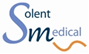 What we doWe offer a diagnostic and minor op service seeing mild to moderate rashes and low grade BCC’s. Our team of clinicians are General Practitioners with an extended role (GPwER) specialising in dermatology conditions.Referral Criteria and ProcessWe can accept referrals via the NHS e-referral service directly from GP Practices who are registered under the Southampton City CCG locality.  Patients from the age of 16 for:Mild to moderate rashes incl. Eczema (atopic and contact), Psoriasis Patients from the age of 18 for: Mild to moderate rashes inc. Eczema (atopic and contact) Psoriasis, (skin lesions) Alopecia Urticaria Skin ulcers Solitary skin lesions incl. benign tumoursSkin surgery from age 18 excluding low risk BCC’s which we can surgically remove from age 24 and over*Our current wait time is available on request. (Usually between 4 - 6 weeks). Contact detailsDermatology telephone:		02380 296027Main Telephone			02380 296040Email:					soccg.smsdermatologyclinic@nhs.netSolent Medical Services Newtown Clinic 24-26 Lyon StreetSouthamptonSO14 0LX 